Conflict ResolutionAny questions regarding the eligibility of a student which cannot be settled by the Vice President, eligibility status will be decided by the TXSRT Board of Directors and Officers and their decision shall be final.Presentation of AwardsThe presentation of awards will be at the annual conference at a date and time which will be published.  Any unclaimed awards will be sent the student via their program.Total Score ___________Texas Society of Radiologic Technologists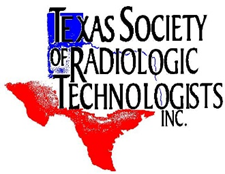 2023 RAD TEES T-shirt Competition RulesAwardsFirst Place          $150.00 Cash AwardSecond Place     $100.00 Cash AwardThird Place         $ 50.00 Cash AwardStudent EligibilityRadiologic Science, Radiation Therapy, Ultrasound, Nuclear Medicine and MRI students in an accredited Radiologic Science or Medical Imaging Program who are not already registered or certified in a primary modality are eligible to enter this competition.  If a student is registered or certified after the entry deadline but prior to the award announcement, the student will retain eligibility.The student must be a TXSRT member by March 3, 2023 and at the time of the 2023 Annual Meeting.  TXSRT online membership applications can be found at www.txsrt.orgApplication ProcessApplications will be accepted between February 3 and March 3, 2023.The student(s) must complete an online 2023 Application for the RAD TEES Competition.While filling out the application, the student(s) will upload a Program Director verification letter of the student status. The attached letter from the Program Director must be on college/school letterhead and must be dated no later than March 3, 2023. The T-shirt does not need to be complete at the time of application, but the student(s) will be required to submit the title of their T-shirt.A student(s) may submit only one T-Shirt, for the 2023 Annual Meeting and only two (2) student authors per T-shirt.If the student is participating in more than one contest, each contest requires a separate entry form.Two students will present their T-shirts at the Annual Meeting immediately after the Student BeeJudging A panel of 3-4 judges will be selected by the Vice-President and/or RAD TEES ChairJudges will use the approved scoring grid. Scores will be tallied and then averaged. The program with the highest score will be declared the winner.Texas Society Radiologic Technologists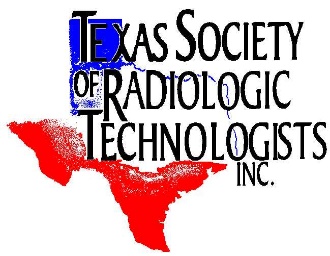 2023 RAD Tees Judge’s Scoring SheetTitle of T-Shirt: __________________________________________________________________RAD Tees ScoringRAD Tees ScoringRAD Tees ScoringRAD Tees ScoringRAD Tees ScoringRAD Tees Scoring1. T-shirt Design & Creativity 1. T-shirt Design & Creativity Good – (3 points)Fair – (2points)Fair – (2points)Acceptable-(1point)2. Presentation of shirt (2 minutes)2. Presentation of shirt (2 minutes)Good – (3 points)Fair – (2points)Fair – (2points)Acceptable-(1point)3. Promotion of Imaging Sciences 3. Promotion of Imaging Sciences Good – (3 points)Fair – (2points)Fair – (2points)Acceptable-(1point)1. Design and Creativity2 presentation of shirt(s)2 presentation of shirt(s)2 presentation of shirt(s)3. Promotion of Imaging Sciences3. Promotion of Imaging Sciences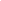 